Auswertung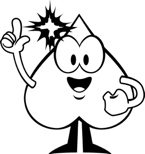 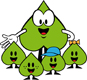 StandortbestimmungGeschicktes Plusrechnen bis 20Klasse _____                                                                             			                      	Datum______________Name1. Nachbaraufgaben von
    Verdopplungsaufgaben2. Tauschaufgaben3. Nachbaraufgaben ableiten4. Analogieaufgaben5. Addition von 3 SummandenKommentar/Förderhinweise: